Schmutz 9.Januar2014 Küttigen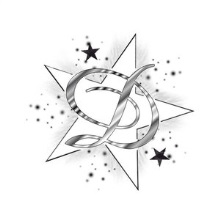 LungenkrebsLungenkrebs entsteht in unserem Kulturkreis aus der logischen Konsequenz des Atems. Natürlich, werden sie sagen, aber in der Zeit, wo Katalysatorstoffe wie Platin oder Rubidium in der Atemluft vorzufinden sind, und der Zufuhr von natürlichen Stoffen, wie z.B. Chlor, genveränderte Substanzen, Schwermetalle vom Verkehr und Industrie usw. , keinen Einhalt oder nur geringer geboten wird, werden diese Krankheit Arten immer mehr zunehmen. Welche Einflüsse durch hochtoxische Stoffe wie TBT oder andere hormonähndliche  bzw. Hormone nachempfundene Stoffe noch haben, vor allem in den Zusammenspiel mit Elektrosmog, Smog steht in den fernen weite.Den Krebs an sich gibt es eigentlich gar nicht, es sind lediglich Körpereigne  Zellen, die nicht mehr kontrolliert ihre eigentlichen Aufhabe nachkommen.Eine Überladung des Bindegewerbes findet zuvor statt da der Körper versucht Schadstoffe ein bzw. abzulagern wen ein Ausscheiden nicht möglich ist. Dies ist der Hauptgrund für die bei allen Krebsarten und speziell Krebs-kranken stattfindendeÜbersäuerung. Falsche Ernährung -> Zuviel Fett, keine Vitamine, kein Wasser usw. verursachen das übrigen.Sollten noch zusätzliche weitere Belastungen vorliegen-> Rauchen, Alkohol, Schlafstörungen, fehlende Bewegung usw., ist es nur eine Frage der Zeit, wann in jemand von „ UNS“ der Krebs erwacht. Denn Jeder Mensch hat Krebszellen in sich wie hier Geschrieben habe.MSM verlangsamt laut einer Studie das Wachstum von Tumoren und lindert Schmerzen und Entgiftet.KrebsernährungHochwertige Eiweisse-> Fisch-> Fleisch->EierKein GetreideMehr Fett-> Leinsamen Öl oder Distel ÖlExtra Portion LeberFrisches Obst und GemüsesExtra Vitamine, Zink, Selen und MagnesiumKräuter zur KrebsbekämpfungKräuter zu Unterstützung der OrganeViel Grün Gemüse essenTeeRingelblumen , Löwenzahnwurzel, Brennesel, Scharfgarbe, Ehrpreis, Wermut, Johanniskraut, Labkraut, Weissgeissenbard, Zinnkraut, Veilchen, Ampfergrindwurzel,  roter Sonnenhut, sauer AmpferTinkturenRingelblume, Brennesel, Scharfgarbe15Tr. Morgens/ Mittags/ Abends Ringelblume greift die Krebszellen an.Essbare KräuterIngwer, Kalmus, Scharfgarbe, Zinnkraut, Brennesel, Zimt, Kardamom, Vanille, sauer Ampfer, BoretschEssenTomaten, Granatapfel, Kohl, Birnen, Nüsse, Rosinen, Himbeeren, Grüner Salat, Kokosöl, Leinsamen Öl, Distel Öl, Orangen, Zitronen, Brunnkresse,  ProdukteRoter Sonnenhut, Ginseng, Vitamin B17, Vitamin C und E entschärft die RadikaleProdukte alles für die Körperpflege mit Veilchen oder Ringelblumen benutzen um von aussen her auch ein zu wirken.Tee I300gr grosse Klettenwurzel geschnitten90gr sauer Ampfer geschnitten6gr Rhabarberwurzel 23 Slippery Elm Rinde Pulver1,5 dl Destilliertes WasserWasser aufkochen und nun Kräuter beigeben und 10 Minuten weiter Kochen lasse. Nun 12 Stunden ziehen lassen dann nochmals kurz aufkochen lassen. 1-2 Glas davon jeden Tag hält 4 Wochen im Kühlschrank.II300gr Ringelblume100gr Brennnessel100gr ScharfgarbeMischen und in einer Luftdichten Dose aufbewahren. 2TL pro Tasse von dieser Mischung mit 200ml heissem Wasser übergiessen und 10 Min ziehen lassen 4 Tassen pro Tag davon Trinken.Leukämie Tee30gr Brennnessel30gr Ringelblumen30gr Scharfgarbe30gr. Schöllen Kraut20gr Ehrpreis20gr Wermut15gr Johanniskraut15gr Löwenzahnwurzel25gr Labkraut15gr WeissgeissenbardIst wichtig das man dies auch bei Leberkrebs Trinkt. Denn die Leber ist ja das was uns der Körber Reinigt und Entgiftet. Damit können wir alle Organe Unterstützen.Produkte mit Hocher Dosierung für Krebs Patienten dann anfragen und auf mich berufen. Dr.Rath Health Programsinfo@rath-programs.com03145 71 11 11Oder Lukas Klinik CH 4144 Arlesheim061 706 71 13 oder 061 706 71 71www.luckasklinick.chkontakt@lukasklinik.chHaben Kochbuch entwickelt für Krebspatienten und sehr gutes Info Material und DVD da.